Faculty of Agriculture/ academic staff's biographies                                          Tutors BiographyName: Khaleda Haji Abdullah Al-BotanyScientific Title: Assistant lecturer in Rangeland management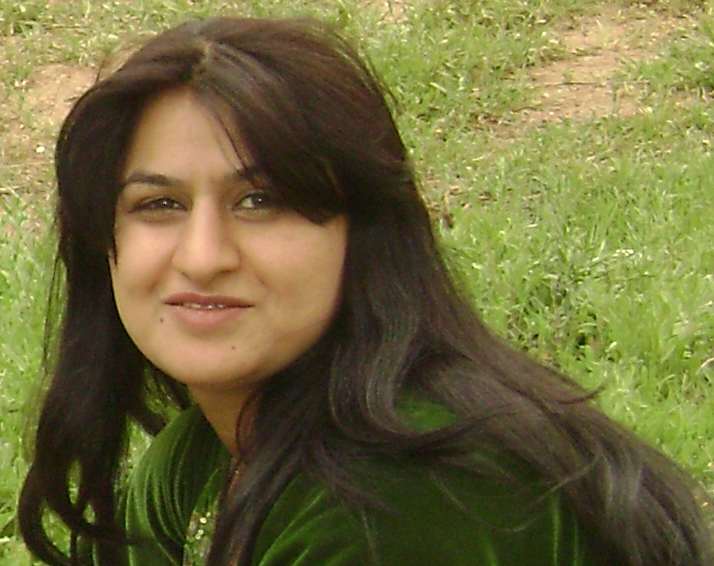 Contact Details: 		+964(0)7504106355 		@uod.acResearch interests:Research in progress:Research web page: N/APublications: Conference Proceedings: N/AOther activity: Teaching Experience: Rangeland management, Third stage, Forest department 2014Employment history: 2004 - 2005		I was working as a contract in college of agriculture  Since May  2005		2005-2009  Demonstrator at Forest  Dept./ College of Agriculture		2012 Assistant Lecturer at Duhok University.		Teaching at Faculty of Agriculture and Forestry Sciences		Research at Forestry School Society membership:Member of the Kurdistan Agronomist Syndicate since  2004Additional Information: N/ABiography:Obtained M.Sc.(2012) in Agriculture (Forestry science) from Forestry department /college of  Agriculture and Forestry/ University of Mosul.The master reaserch was under title (Plant biodiversity and forage value of the vegetation cover growing on the slopes surrounding Ashawa resort).Khaleda H.A.  is assistant lecturer at faculty of agriculture and forestry, Duhok university,. Moreover she had graduated from faculty of agriculture and forestry in (2001-2002), she worked as a demonstrator in a school of forestry in 2005 until 2008, after that she had studied postgraduate on Rangeland management (MSc.), furthermore, she has becoming an assistant lecturer in 2012, nowadays she is teaching third year student (rangeland management) and. About her  languages skills, he knows Kurdish and Arabic languages fluently, and her skills in English language are good. 